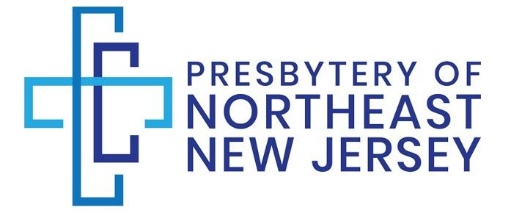 
340 W Passaic Street
3rd Floor
Rochelle Park, NJ 07662Phone (201) 599-1111     Email:  office@pnenj.org    2022 Missional/Per Capita Remittance FormChurch/Individual			              PIN  #       Address				  Telephone       City, St				  Email  Missional Giving	 $	_____ 1) Presbytery Recommended Formula 	                    30%  General Assembly 5%   Synod                                65%  Direct Local Mission (Presbytery)	_____ 2) Session Directed Formula (please specify desired allocation)Special OfferingsOne Great Hour of Sharing (OG999999) 	$	Disaster Relief (Specify)	$Christmas Joy (CJ999999)	$Hunger (H999999)	$Theological Education (TE999999) 	$______Pentecost Offering (PC999999)	$*Peace & Global Witness (PG999999) see reverse	$*Peace & Global Witness (Synod) see reverse	$*Peace & Global Witness (Presbytery) see reverse	$Other (Specify)	$Directed Missional Giving….Find details /Project Numbers 			at  https://www.presbyterianmission.org/donate/Project #               Project Name	Presbytery/Synod/GA                                                                                        $	    	Presbytery/Synod/GA                                                                                        $	 Per Capita (year if not 2022)	     $                                                                       Total Amount of Check           Check #	  $ Please forward this form with your check made payable to:  Presbytery of Northeast NJRemittance InstructionsThe following instructions will enable accurate remittance and disbursement of funds.Complete the top portion of the remittance form.  It is important to provide the name and telephone number of the person responsible for this remittance in case of questions.Basic Missional Support:  Enter the amount being remitted toward your mission pledge.Section (1) is for funds to be distributed according to the presbytery recommended formula.Section (2) is for funds to be distributed according to a formula (chosen by the session) which is not what the presbytery recommends.  Enter amounts.Special Offerings:  Enter the amount on the corresponding line being remitted for each special offering.  For Emergency Disaster Relief, please name the disaster or provide the account number.Directed Mission Support:  Find Project Numbers at: https://www.presbyterianmission.org/donate/	Per Capita:  Enter the amount being remitted for your per capita payment.Indicate the check number, date and total.Please make checks payable to:  Presbytery of Northeast NJ, and mail with this form to:  Presbytery of the Northeast NJ, 340 W Passaic Street
3rd Floor
Rochelle Park, NJ 07662Thank You for supporting Presbyterian mission!